342/18343/18344/18345/18346/18347/18Mineral Titles ActNOTICE OF LAND CEASING TO BE A  MINERAL TITLE AREAMineral Titles ActNOTICE OF LAND CEASING TO BE A  MINERAL TITLE AREATitle Type and Number:Exploration Licence 30672Area Ceased on:14 August 2018Area:139 Blocks, 447.96 km²Locality:OORADIDGEEName of Applicant(s)/Holder(s):100% TERRITORY PHOSPHATE PTY LTD [ACN. 130 065 351]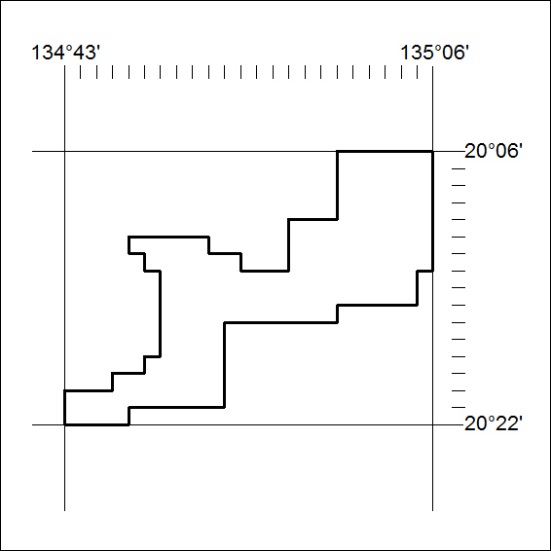 Mineral Titles ActNOTICE OF LAND CEASING TO BE A  MINERAL TITLE AREAMineral Titles ActNOTICE OF LAND CEASING TO BE A  MINERAL TITLE AREATitle Type and Number:Exploration Licence 31880Area Ceased on:15 August 2018Area:33 Blocks, 96.79 km²Locality:AILERONName of Applicant(s)/Holder(s):100% NEOTECH METALS PTY LTD [ACN. 625 419 838]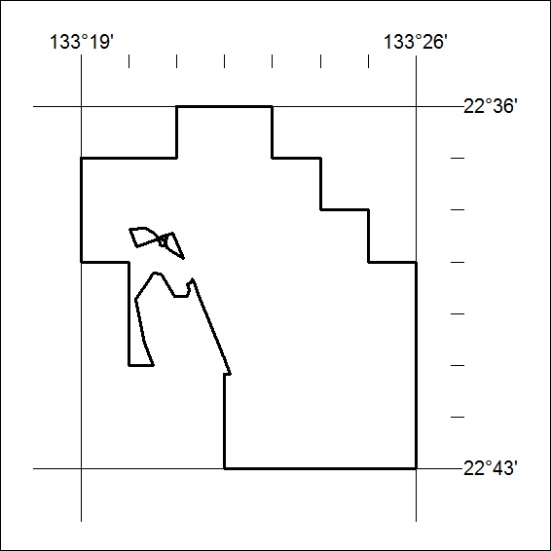 Mineral Titles ActNOTICE OF LAND CEASING TO BE A  MINERAL TITLE AREAMineral Titles ActNOTICE OF LAND CEASING TO BE A  MINERAL TITLE AREATitle Type and Number:Exploration Licence 31881Area Ceased on:15 August 2018Area:32 Blocks, 101.43 km²Locality:AILERONName of Applicant(s)/Holder(s):100% NEOTECH METALS PTY LTD [ACN. 625 419 838]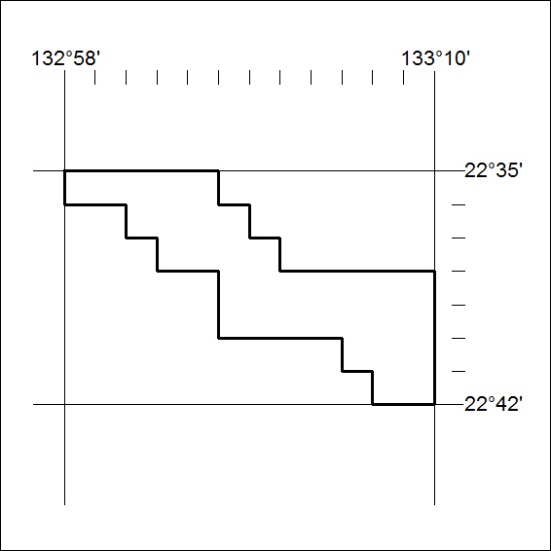 Mineral Titles ActNOTICE OF LAND CEASING TO BE A  MINERAL TITLE AREAMineral Titles ActNOTICE OF LAND CEASING TO BE A  MINERAL TITLE AREATitle Type and Number:Exploration Licence 31882Area Ceased on:15 August 2018Area:15 Blocks, 47.60 km²Locality:TEA TREEName of Applicant(s)/Holder(s):100% NEOTECH METALS PTY LTD [ACN. 625 419 838]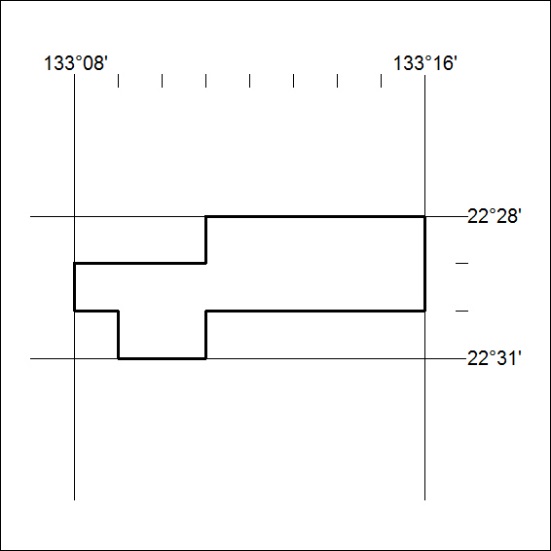 Mineral Titles ActNOTICE OF LAND CEASING TO BE A  MINERAL TITLE AREAMineral Titles ActNOTICE OF LAND CEASING TO BE A  MINERAL TITLE AREATitle Type and Number:Exploration Licence 31883Area Ceased on:15 August 2018Area:14 Blocks, 46.71 km²Locality:TIPPERARYName of Applicant(s)/Holder(s):100% NEOTECH METALS PTY LTD [ACN. 625 419 838]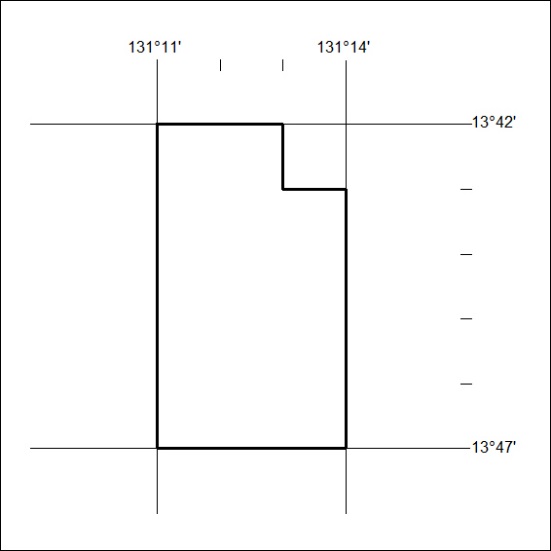 Mineral Titles ActNOTICE OF GRANT OF A  MINERAL TITLEMineral Titles ActNOTICE OF GRANT OF A  MINERAL TITLETitle Type and Number:Exploration Licence 31793Granted:08 August 2018, for a period of 6 YearsArea:7 Blocks, 22.17 km²Locality:NAPPERBYName of Holder/s:100% MIOXIDE AUSTRALIA PTY LTD [ACN. 052 522 111]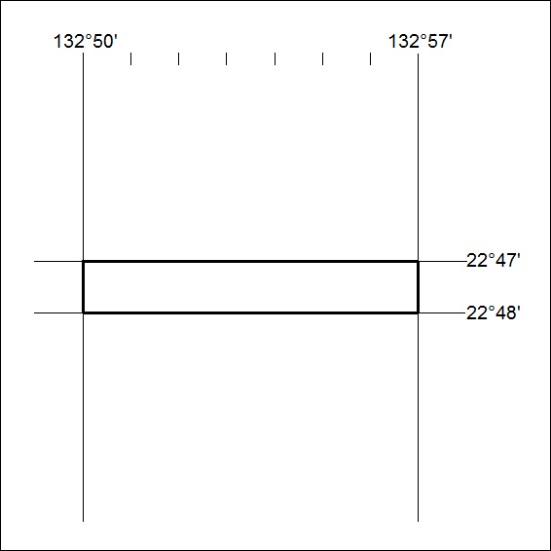 Area granted is indicated above. The titleholder is not permitted to exercise occupational rights on any land that is subject to a development title, or an application for a development title. Any land the subject of a Reserved Land gazettal under the Mineral Titles Act and all land vested in the Commonwealth of Australia is also excluded by description but not excised from the grant area.Area granted is indicated above. The titleholder is not permitted to exercise occupational rights on any land that is subject to a development title, or an application for a development title. Any land the subject of a Reserved Land gazettal under the Mineral Titles Act and all land vested in the Commonwealth of Australia is also excluded by description but not excised from the grant area.